Book 7: The TubCurriculum Extension ActivitiesHave the children draw a picture of a room in their house.  Encourage them to choose a favorite thing they do in each room.  Then, have them, (or you), write a sentence about each picture.  If possible, have them select a beginning consonant sound that matches the beginning consonant sound of the room.  For example, “I blow bubbles in the bathroom” or, “I play on the porch.”Have the children think of toys they play with in water.  Have them draw and cut out pictures of them (or they can cut them out of a magazine).  On a chart, paste and label all of their pictures.Have a discussion with the children about the difference between reality and make-believe (nonfiction and fiction).  Ask them if the events in this story could have really happened.  Then, ask the how the events in the story could be changed to make it a true story.Do a “What Floats?” experiment with the children.  Get various objects and try to float each one in a tub of water.  Separate the floating objects from those that don’t float.Short “e” words: yes, red, FredShort “u” words: tub, bub, such, funWritten by,Dr. Janie Spaht Gill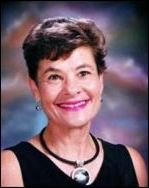 http://www.arobookpublishing.com